Retro-Eligibility Review Request FormPLEASE VERIFY ELIGIBILITY BEFORE SUBMITTINGPatient Information (please print or type)Submitter Information (please print or type)Review Type:     Retrospective Review                   ReconsiderationWas Eligibility Determined Retrospectively?       Yes         NoIf you only receive part of this transmission, or if transmission is illegible, please call the facsimile operator at443-561-3320.CONFIDENTIALITY NOTICE:  The documents transmitted herewith may contain confidential information belonging to the sender, which is legally privileged.  The information is intended only for the use of the individual or entity named above.  If you are not the intended recipient, you are notified that any disclosure, copying, distribution or the taking of any action or reliance on the contents of this faxed information is strictly prohibited.  If you have received this fax in error, please immediately notify us by telephone to arrange for return of the original document.  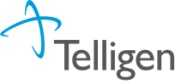 Date Review Requested:                         Date Review Requested:                         Date Review Requested:                         Date Review Requested:                         Date Review Requested:                         Facility Name:       Facility Name:       Facility MA #:      Facility MA #:      Facility MA #:      Patient’s Name:       Patient’s Name:       Patient’s MA #:       Patient’s MA #:       Patient’s MA #:       Admission Date:       Admission Date:       Discharge Date:       Discharge Date:       Discharge Date:       # of Acute Days Requested:      # of Administrative Days Requested:      # of Administrative Days Requested:      # of Administrative Days Requested:      1288 Attached    Primary Diagnosis:       Primary Diagnosis:       Primary Diagnosis:       CPT Code:       CPT Code:       Secondary Diagnoses:       Secondary Diagnoses:       Secondary Diagnoses:       CPT Code:       CPT Code:       Procedure Codes:                                                                                                                                    Procedure Codes:                                                                                                                                    Procedure Codes:                                                                                                                                    Procedure Codes:                                                                                                                                    Procedure Codes:                                                                                                                                    DRG:      Discharge Status:      Discharge Status:      Discharge Status:      Discharge Status:      Name:       Phone Number:       Fax Number:       Email Address:       